Конкурс «Безопасное колесо 2021»В целях  пропаганды соблюдения правил дорожного движения, профилактики дорожно-транспортного травматизма, вовлечения детей в отряды юных инспекторов дорожного движенияежегодно проводится  Всероссийский конкурс юных инспекторов дорожного движения «Безопасное колесо» . 16 апреля, на базеГБОУ СОШ №1 «Образовательный центр» с. Сергиевск прошел завершающий муниципальный  отборочный этап конкурса. Соревнования были организованы ОГИБДД О МВД России по Сергиевскому району  и Северным управлением министерства образования и науки  Самарской области. Ребята соревновались в знании ПДД, оказании первой медицинской помощи, в фигурном вождении велосипеда,вождение велосипеда в автогородке. и творческом конкурсе "85 лет на страже дорог! Союз ЮИД и ГИБДД за успешную учебу и безопасную дорогу!"По итогам конкурса команда «Светофор» ГБОУ СОШ №2 пгт. Суходол, заняла первое место.На втором месте команда «Велосипедисты» ГБОУ СОШ №1 «Образовательный центр» с. Сергиевск и на 3 месте  команда «Динамит» ГБОУ СОШ п. Сургут. Команда «Светофоры» ГБОУ СОШ №2 п.г.т. Суходол заслужила право предоставлять район на заочном областном этапе конкурса «Безопасное колесо 2021». Пожелаем им удачи, и веры в победу! 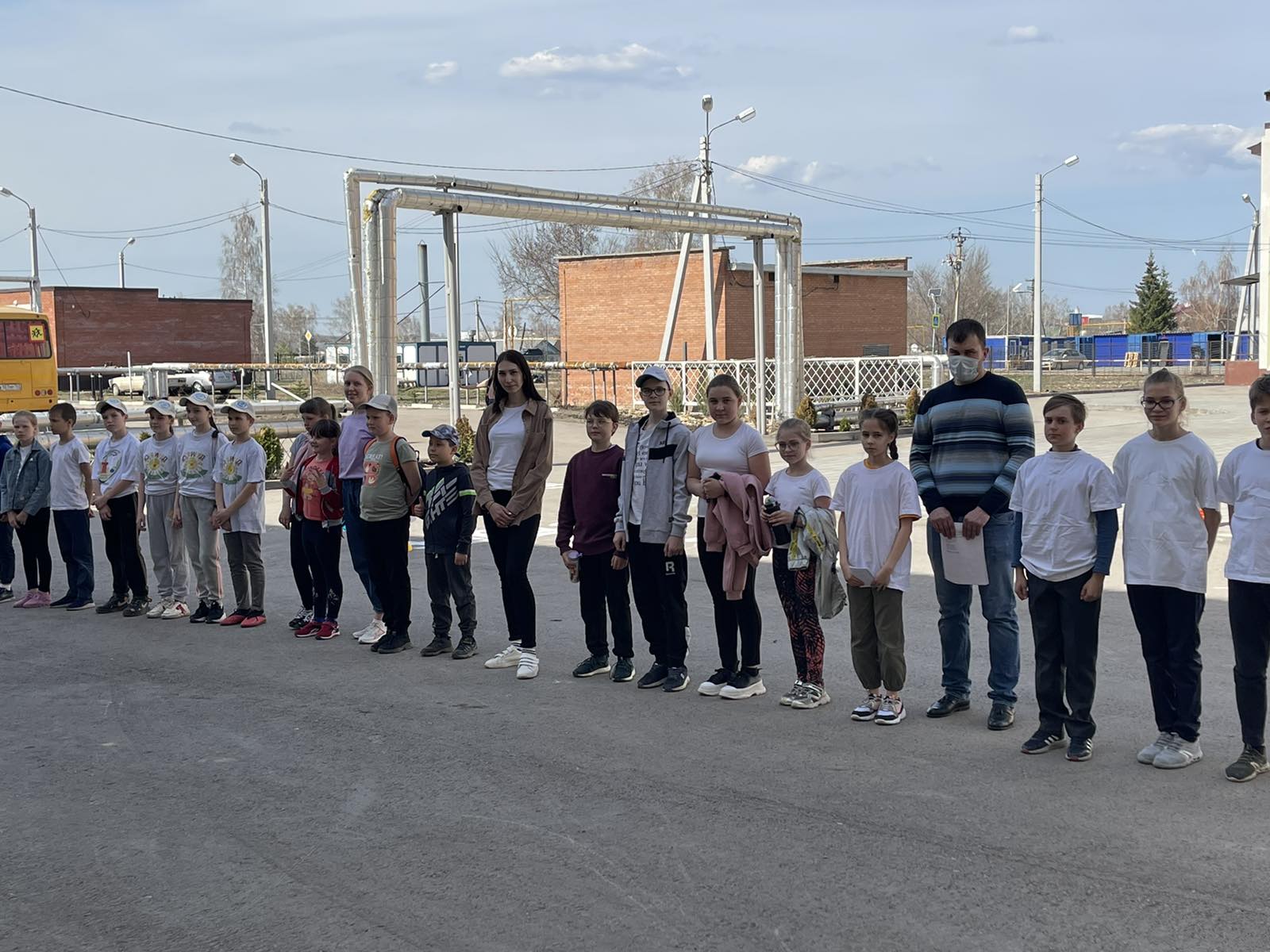 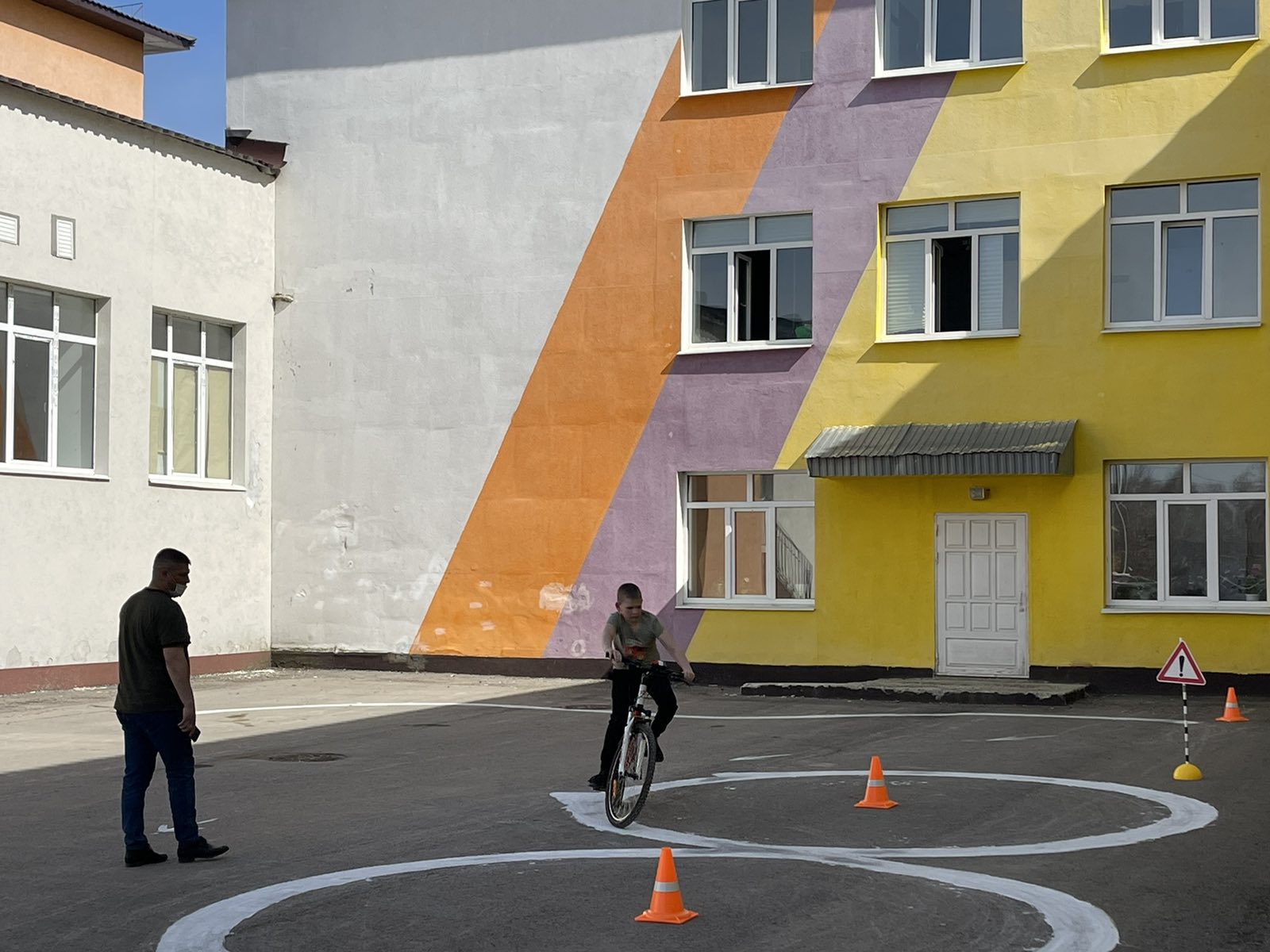 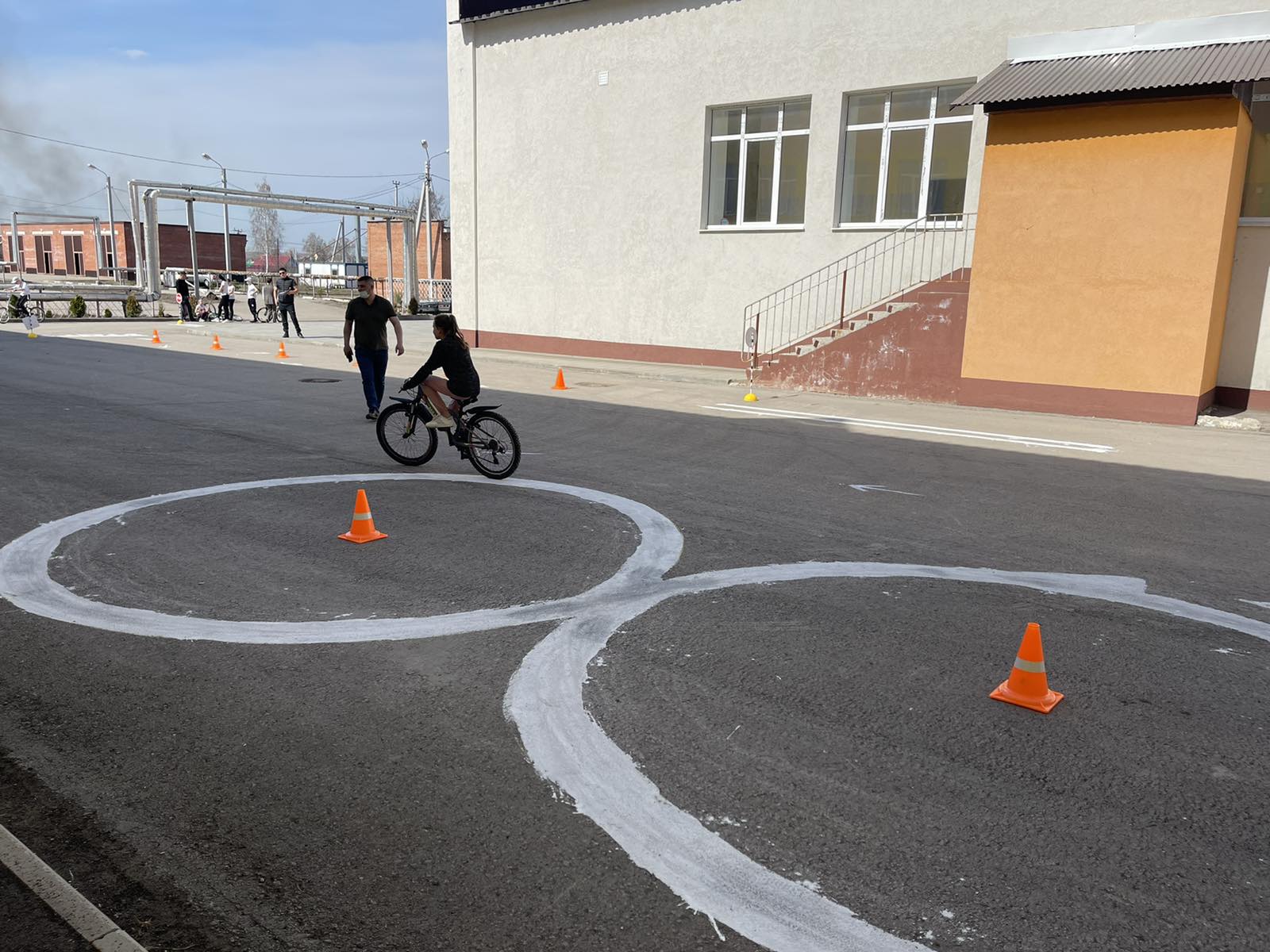 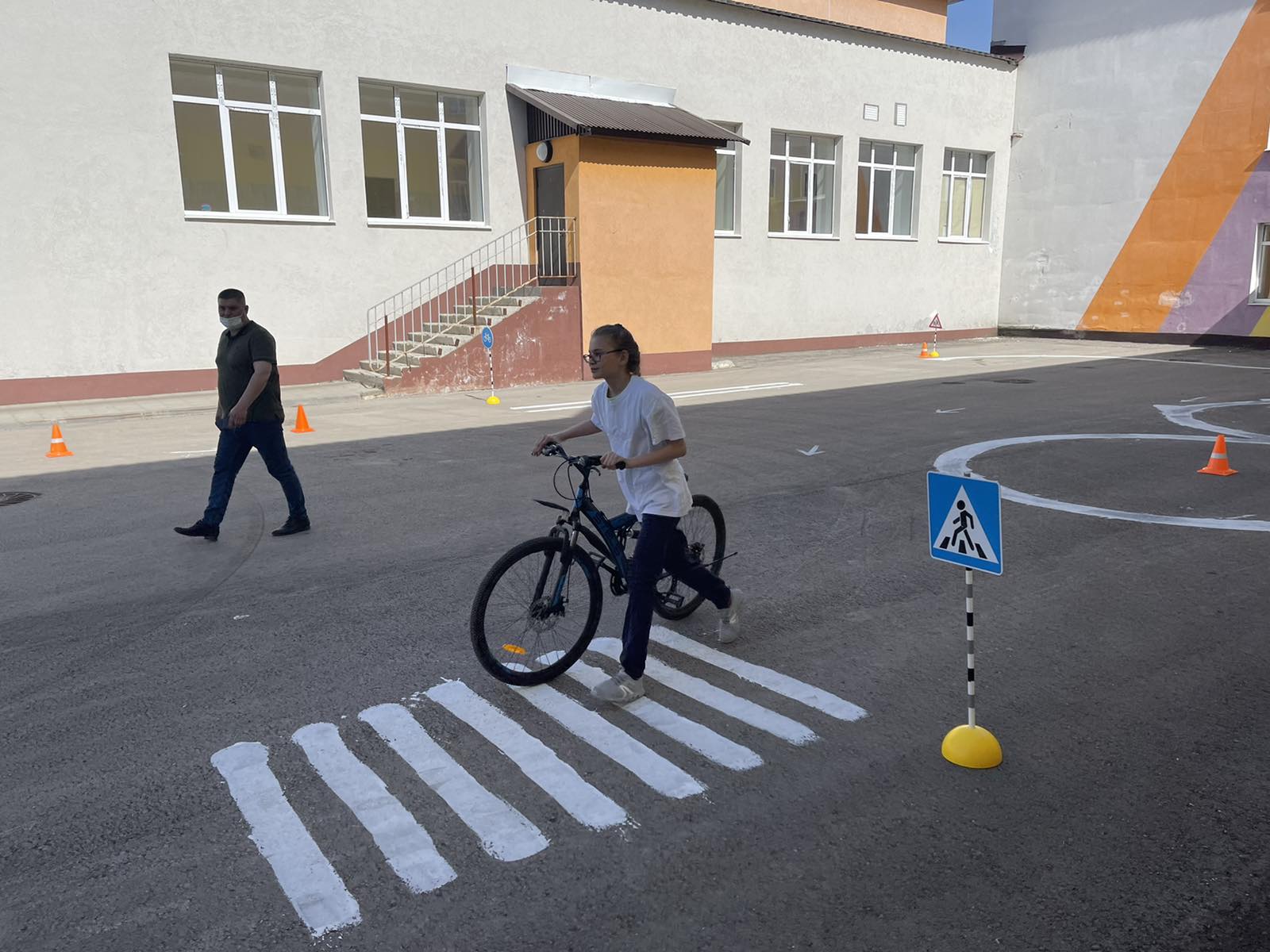 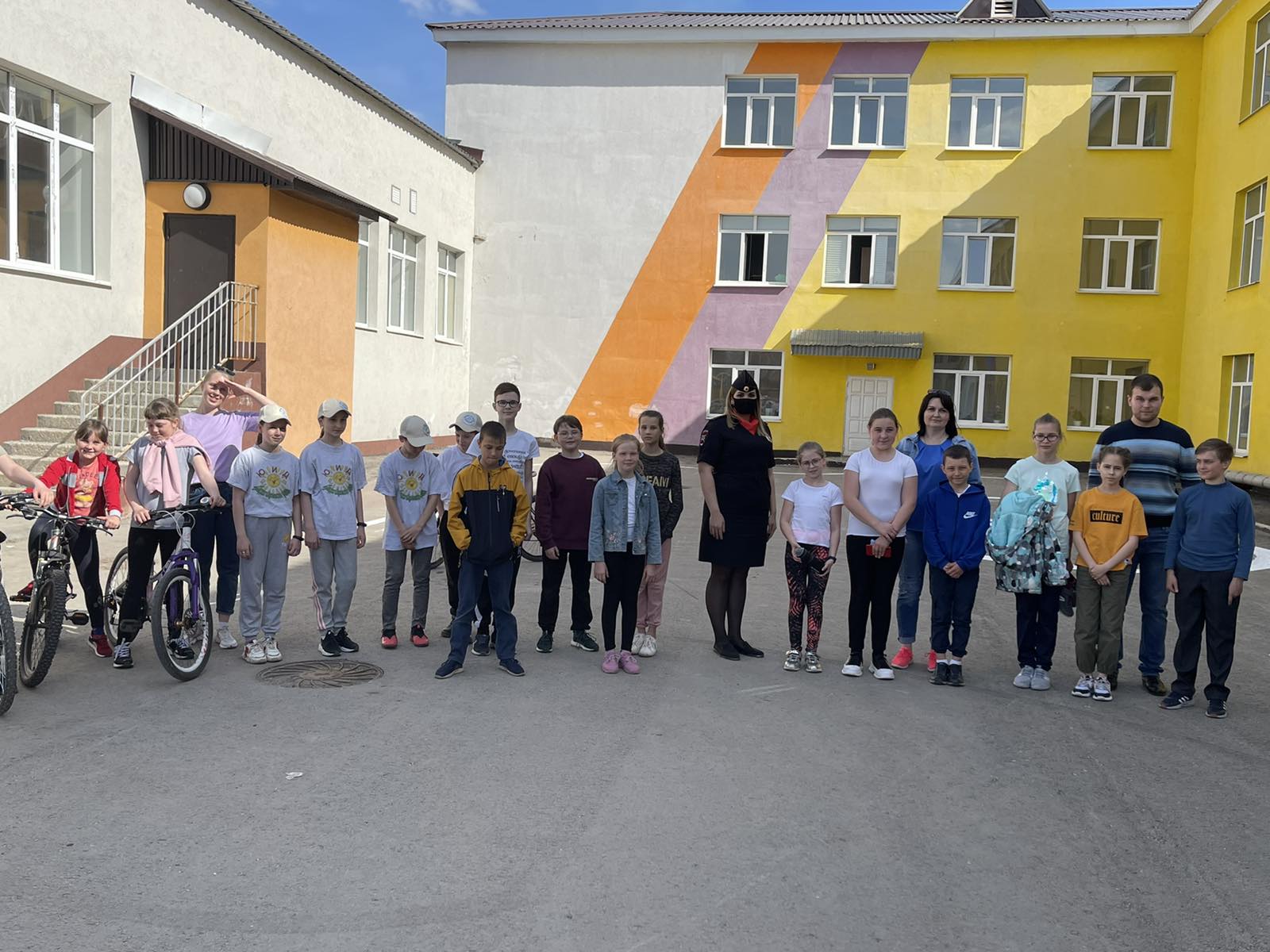 